Pejabat Am Dekan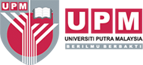 FAKULTI PENGAJIAN ALAM SEKITARUNIVERSITI PUTRA MALAYSIABORANG TEMPAHAN MAKANAN UNTUK MESYUARAT DAN AKTIVITI RASMIFAKULTI PENGAJIAN ALAM SEKITARUNIVERSITI PUTRA MALAYSIABORANG TEMPAHAN MAKANAN UNTUK MESYUARAT DAN AKTIVITI RASMIFAKULTI PENGAJIAN ALAM SEKITARUNIVERSITI PUTRA MALAYSIABORANG TEMPAHAN MAKANAN UNTUK MESYUARAT DAN AKTIVITI RASMIFAKULTI PENGAJIAN ALAM SEKITARUNIVERSITI PUTRA MALAYSIABORANG TEMPAHAN MAKANAN UNTUK MESYUARAT DAN AKTIVITI RASMIFAKULTI PENGAJIAN ALAM SEKITARUNIVERSITI PUTRA MALAYSIABORANG TEMPAHAN MAKANAN UNTUK MESYUARAT DAN AKTIVITI RASMIFAKULTI PENGAJIAN ALAM SEKITARUNIVERSITI PUTRA MALAYSIABORANG TEMPAHAN MAKANAN UNTUK MESYUARAT DAN AKTIVITI RASMIFAKULTI PENGAJIAN ALAM SEKITARUNIVERSITI PUTRA MALAYSIABORANG TEMPAHAN MAKANAN UNTUK MESYUARAT DAN AKTIVITI RASMIFAKULTI PENGAJIAN ALAM SEKITARUNIVERSITI PUTRA MALAYSIABORANG TEMPAHAN MAKANAN UNTUK MESYUARAT DAN AKTIVITI RASMIFAKULTI PENGAJIAN ALAM SEKITARUNIVERSITI PUTRA MALAYSIABORANG TEMPAHAN MAKANAN UNTUK MESYUARAT DAN AKTIVITI RASMIFAKULTI PENGAJIAN ALAM SEKITARUNIVERSITI PUTRA MALAYSIABORANG TEMPAHAN MAKANAN UNTUK MESYUARAT DAN AKTIVITI RASMIFAKULTI PENGAJIAN ALAM SEKITARUNIVERSITI PUTRA MALAYSIABORANG TEMPAHAN MAKANAN UNTUK MESYUARAT DAN AKTIVITI RASMIFAKULTI PENGAJIAN ALAM SEKITARUNIVERSITI PUTRA MALAYSIABORANG TEMPAHAN MAKANAN UNTUK MESYUARAT DAN AKTIVITI RASMIFAKULTI PENGAJIAN ALAM SEKITARUNIVERSITI PUTRA MALAYSIABORANG TEMPAHAN MAKANAN UNTUK MESYUARAT DAN AKTIVITI RASMIFAKULTI PENGAJIAN ALAM SEKITARUNIVERSITI PUTRA MALAYSIABORANG TEMPAHAN MAKANAN UNTUK MESYUARAT DAN AKTIVITI RASMIArahanArahanArahanArahanArahanArahanArahanArahanArahanArahanArahanArahanArahanArahanSerahkan borang yang telah diisi kepada Pembantu Tadbir (P/O) di Pejabat Am jabatan masing-masing.Sila sertakan surat panggilan mesyuarat yang lengkap.Tempahan perlu mengikut jumlah had kelayakkan yang telah ditetapkan sahaja (Sila rujuk garis panduan yang dikeluarkan oleh Pejabat Am Dekan).Serahkan borang yang telah diisi kepada Pembantu Tadbir (P/O) di Pejabat Am jabatan masing-masing.Sila sertakan surat panggilan mesyuarat yang lengkap.Tempahan perlu mengikut jumlah had kelayakkan yang telah ditetapkan sahaja (Sila rujuk garis panduan yang dikeluarkan oleh Pejabat Am Dekan).Serahkan borang yang telah diisi kepada Pembantu Tadbir (P/O) di Pejabat Am jabatan masing-masing.Sila sertakan surat panggilan mesyuarat yang lengkap.Tempahan perlu mengikut jumlah had kelayakkan yang telah ditetapkan sahaja (Sila rujuk garis panduan yang dikeluarkan oleh Pejabat Am Dekan).Serahkan borang yang telah diisi kepada Pembantu Tadbir (P/O) di Pejabat Am jabatan masing-masing.Sila sertakan surat panggilan mesyuarat yang lengkap.Tempahan perlu mengikut jumlah had kelayakkan yang telah ditetapkan sahaja (Sila rujuk garis panduan yang dikeluarkan oleh Pejabat Am Dekan).Serahkan borang yang telah diisi kepada Pembantu Tadbir (P/O) di Pejabat Am jabatan masing-masing.Sila sertakan surat panggilan mesyuarat yang lengkap.Tempahan perlu mengikut jumlah had kelayakkan yang telah ditetapkan sahaja (Sila rujuk garis panduan yang dikeluarkan oleh Pejabat Am Dekan).Serahkan borang yang telah diisi kepada Pembantu Tadbir (P/O) di Pejabat Am jabatan masing-masing.Sila sertakan surat panggilan mesyuarat yang lengkap.Tempahan perlu mengikut jumlah had kelayakkan yang telah ditetapkan sahaja (Sila rujuk garis panduan yang dikeluarkan oleh Pejabat Am Dekan).Serahkan borang yang telah diisi kepada Pembantu Tadbir (P/O) di Pejabat Am jabatan masing-masing.Sila sertakan surat panggilan mesyuarat yang lengkap.Tempahan perlu mengikut jumlah had kelayakkan yang telah ditetapkan sahaja (Sila rujuk garis panduan yang dikeluarkan oleh Pejabat Am Dekan).Serahkan borang yang telah diisi kepada Pembantu Tadbir (P/O) di Pejabat Am jabatan masing-masing.Sila sertakan surat panggilan mesyuarat yang lengkap.Tempahan perlu mengikut jumlah had kelayakkan yang telah ditetapkan sahaja (Sila rujuk garis panduan yang dikeluarkan oleh Pejabat Am Dekan).Serahkan borang yang telah diisi kepada Pembantu Tadbir (P/O) di Pejabat Am jabatan masing-masing.Sila sertakan surat panggilan mesyuarat yang lengkap.Tempahan perlu mengikut jumlah had kelayakkan yang telah ditetapkan sahaja (Sila rujuk garis panduan yang dikeluarkan oleh Pejabat Am Dekan).Serahkan borang yang telah diisi kepada Pembantu Tadbir (P/O) di Pejabat Am jabatan masing-masing.Sila sertakan surat panggilan mesyuarat yang lengkap.Tempahan perlu mengikut jumlah had kelayakkan yang telah ditetapkan sahaja (Sila rujuk garis panduan yang dikeluarkan oleh Pejabat Am Dekan).Serahkan borang yang telah diisi kepada Pembantu Tadbir (P/O) di Pejabat Am jabatan masing-masing.Sila sertakan surat panggilan mesyuarat yang lengkap.Tempahan perlu mengikut jumlah had kelayakkan yang telah ditetapkan sahaja (Sila rujuk garis panduan yang dikeluarkan oleh Pejabat Am Dekan).Serahkan borang yang telah diisi kepada Pembantu Tadbir (P/O) di Pejabat Am jabatan masing-masing.Sila sertakan surat panggilan mesyuarat yang lengkap.Tempahan perlu mengikut jumlah had kelayakkan yang telah ditetapkan sahaja (Sila rujuk garis panduan yang dikeluarkan oleh Pejabat Am Dekan).Serahkan borang yang telah diisi kepada Pembantu Tadbir (P/O) di Pejabat Am jabatan masing-masing.Sila sertakan surat panggilan mesyuarat yang lengkap.Tempahan perlu mengikut jumlah had kelayakkan yang telah ditetapkan sahaja (Sila rujuk garis panduan yang dikeluarkan oleh Pejabat Am Dekan).Serahkan borang yang telah diisi kepada Pembantu Tadbir (P/O) di Pejabat Am jabatan masing-masing.Sila sertakan surat panggilan mesyuarat yang lengkap.Tempahan perlu mengikut jumlah had kelayakkan yang telah ditetapkan sahaja (Sila rujuk garis panduan yang dikeluarkan oleh Pejabat Am Dekan).Nama PemohonNama PemohonNama PemohonNama Pemohon:JabatanJabatanJabatanJabatan:MesyuaratMesyuaratMesyuaratMesyuarat1 :2 :3 :TarikhTarikhTarikhTarikh :Dari :                                      Hingga :Dari :                                      Hingga :Dari :                                      Hingga :Dari :                                      Hingga :Dari :                                      Hingga :Hari:Hingga :Hingga :BilWAKTUWAKTUMENU HIDANGANMENU HIDANGANMENU HIDANGANMASA MULA MESYUARAT / AKTIVITIMASA MULA MESYUARAT / AKTIVITIMASA MULA MESYUARAT / AKTIVITIJUMLAH KEHADIRANTEMPATTEMPATTEMPATKATERER (diisi oleh PAJ)1.PAGI2.TENGAH HARI3.PETANGKADAR BAYARAN PENYEDIAAN MAKANAN BAGI AKTIVITI RASMI FAKULTI PENGAJIAN ALAM SEKITARKADAR BAYARAN PENYEDIAAN MAKANAN BAGI AKTIVITI RASMI FAKULTI PENGAJIAN ALAM SEKITARKADAR BAYARAN PENYEDIAAN MAKANAN BAGI AKTIVITI RASMI FAKULTI PENGAJIAN ALAM SEKITARKADAR BAYARAN PENYEDIAAN MAKANAN BAGI AKTIVITI RASMI FAKULTI PENGAJIAN ALAM SEKITARKADAR BAYARAN PENYEDIAAN MAKANAN BAGI AKTIVITI RASMI FAKULTI PENGAJIAN ALAM SEKITARKADAR BAYARAN PENYEDIAAN MAKANAN BAGI AKTIVITI RASMI FAKULTI PENGAJIAN ALAM SEKITARKADAR BAYARAN PENYEDIAAN MAKANAN BAGI AKTIVITI RASMI FAKULTI PENGAJIAN ALAM SEKITARKADAR BAYARAN PENYEDIAAN MAKANAN BAGI AKTIVITI RASMI FAKULTI PENGAJIAN ALAM SEKITARKADAR BAYARAN PENYEDIAAN MAKANAN BAGI AKTIVITI RASMI FAKULTI PENGAJIAN ALAM SEKITARBilJemputan/AhliJenis KeraianLokasi (Dalam/Luar UPM)Kadar Maksimum Seorang (RM)Kadar Maksimum Seorang (RM)Kadar Maksimum Seorang (RM)1.Tetamu dalam / Staf / Tetamu luar (cth: Lawatan luar dari UPM, Ahli Lembaga Pengarah Universiti, Pendaftar-Pendaftar IPTA)Mesyuarat/Bengkel/TaklimatLuar/DalamSarapan Pagi:RM5.001.Tetamu dalam / Staf / Tetamu luar (cth: Lawatan luar dari UPM, Ahli Lembaga Pengarah Universiti, Pendaftar-Pendaftar IPTA)Mesyuarat/Bengkel/TaklimatLuar/DalamMakan Tengahari:RM12.001.Tetamu dalam / Staf / Tetamu luar (cth: Lawatan luar dari UPM, Ahli Lembaga Pengarah Universiti, Pendaftar-Pendaftar IPTA)Mesyuarat/Bengkel/TaklimatLuar/DalamMinum Petang:RM5.001.Tetamu dalam / Staf / Tetamu luar (cth: Lawatan luar dari UPM, Ahli Lembaga Pengarah Universiti, Pendaftar-Pendaftar IPTA)Mesyuarat/Bengkel/TaklimatLuar/Dalam1.Tetamu dalam / Staf / Tetamu luar (cth: Lawatan luar dari UPM, Ahli Lembaga Pengarah Universiti, Pendaftar-Pendaftar IPTA)Mesyuarat/Bengkel/TaklimatLuar/Dalam